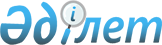 О внесении изменений в решение акима Каратобинского района от 17 марта 2014 года № 4 "Об образовании избирательных участков на территории Каратобинского района"Решение акима Каратобинского района Западно-Казахстанской области от 30 декабря 2022 года № 27. Зарегистрировано в Министерстве юстиции Республики Казахстан 31 декабря 2022 года № 31525
      РЕШИЛ:
      1. Внести в решение акима Каратобинского района "Об образовании избирательных участков на территории Каратобинского района" 17 марта 2014 года № 4 (зарегистрированов в Реестре государственной регистрации нормативных правовых актов под № 3463) следующие изменения: 
      в приложении к указанному решению:
      строки, порядковые номера 4,7,8,9, изложить в новой редакции:
      "
      ";
      "
      ";
      "
      ";
      "
      ". 
      2. Руководителю аппарата акима Каратобинского района обеспечить государственную регистрацю настоящего решения в Министерстве юстиции Республики Казахстан. 
      3. Контроль за исполнением настоящего решения возложить на руководителя аппарата акима Каратобинского района.
      4. Настоящее решение в действие со дня его первого официального опубликования. 
      "Согласовано"Территориальная избирательная комиссия Каратобинского района
					© 2012. РГП на ПХВ «Институт законодательства и правовой информации Республики Казахстан» Министерства юстиции Республики Казахстан
				
4
№ 272
Село Жусандой, зимовки Абуталы, Конырколь, Жабу, Карасу, улица Айткожин (жилые дома 1-51 ), улица Токкожин (жилые дома 1-22 ), улица №3 (жилые дома 1-28), улица Абай (жилые дома 1-15), улица Сейфуллин (жилые дома 1-26 ) села Каратобе.
Западно-Казахстанская область, Каратобинский район, Жусандойский сельский округ, село Жусандыой, улица Абай, дом 1, коммунальное государственное учреждение "Комплекс Жамбылской средней общеобразовательной школы-детсад Каратобинского районного отдела образования Западно-Казахстанской области"
7
№ 275
Село Алаколь, село Косколь, зимовки Сарсенгали, Мусурали ,Токсейт, улица Құрманғазы (жилые дома 1-38), улица Малабаев (жилые дома 1-39 ) села Каратобе.
Западно-Казахстанская область, Каратобинский район, Каракольский сельский округ, село Алаколь, улица Алаколь, дом 63, коммунальное государственное учреждение "Алакульская основная средняя школа" отдела образования Каратобинского района Западно-Казахстанской области
8
№ 277
Улица Жұмақаев (жилые дома 1-41 ), улица Мұхит (жилые дома 1-76 ), улица Ұзақ күйші (жилые дома 1-23 ), улица Маметова (жилые дома 1-40 ), улица Алтынсарин көшесі (жилые дома 1-53), улица Наурызалин көшесі (жилые дома 1-18) села Каратобе.
Западно-Казахстанская область, Каратобинский район, Каратобинский сельский округ, село Каратобе, улица С.Датова, дом 18 а, коммунальное государственное учреждение "Каратобинская школа - гимназия" отдела образования Каратобинского района Западно-Казахстанской области
9
278
Улица Нысанов ( жилые дома 1-11), улица С.Датұлы (жилые дома 1-37 ), улица Ғ.Құрманғалиев көшесі (жилые дома 1-10 ), улица Жұмалиев (жилые дома 1-44), улица Аубакиров (жилые дома 1-16), Бекимов көшесі (жилые дома 1-16 ), улица Молдағұлова (( жилые дома 1-12), улица Б.Момышұлы (жилые дома 1-9 ), улица Даулетова (жилые дома 1-9), улица Жангиров (жилые дома 1-12 ), улица Исаев(жилые дома 1-8 ), улица Амангелді (жилые дома 1-6), улица Жамбыл (жилые дома 1-7 ) села Каратобе, ЗимовкаҮркіш
Западно-Казахстанская область, Каратобинский район, Каратобинский сельский округ, село Каратобе, улица Мухита, дом 6, коммунальное государственное учреждение "общеобразовательная школа имени Мухита" отдела образования Каратобинского района Западно-Казахстанской области
      Қаратөбе ауданының әкімі

К. Суйеугалиев
